Рассмотрено                                                                                                                         Утверждаю на заседании педсовета                                               Директор  МБОУ « Аргуновская ОШ № 11»   протокол №  от     .  .2018г.                                                                                       И.В.Баракшинаприказ №    от   .  .2018г.Программа развития Муниципального бюджетного общеобразовательного учреждения « Аргуновская основная школа № 11»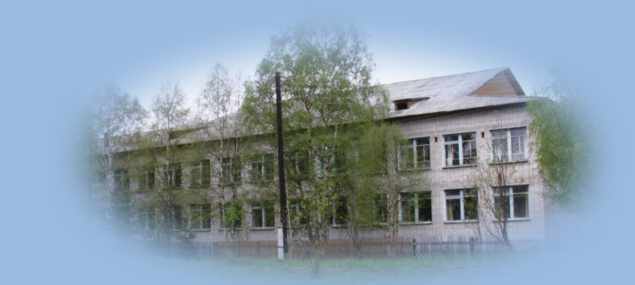 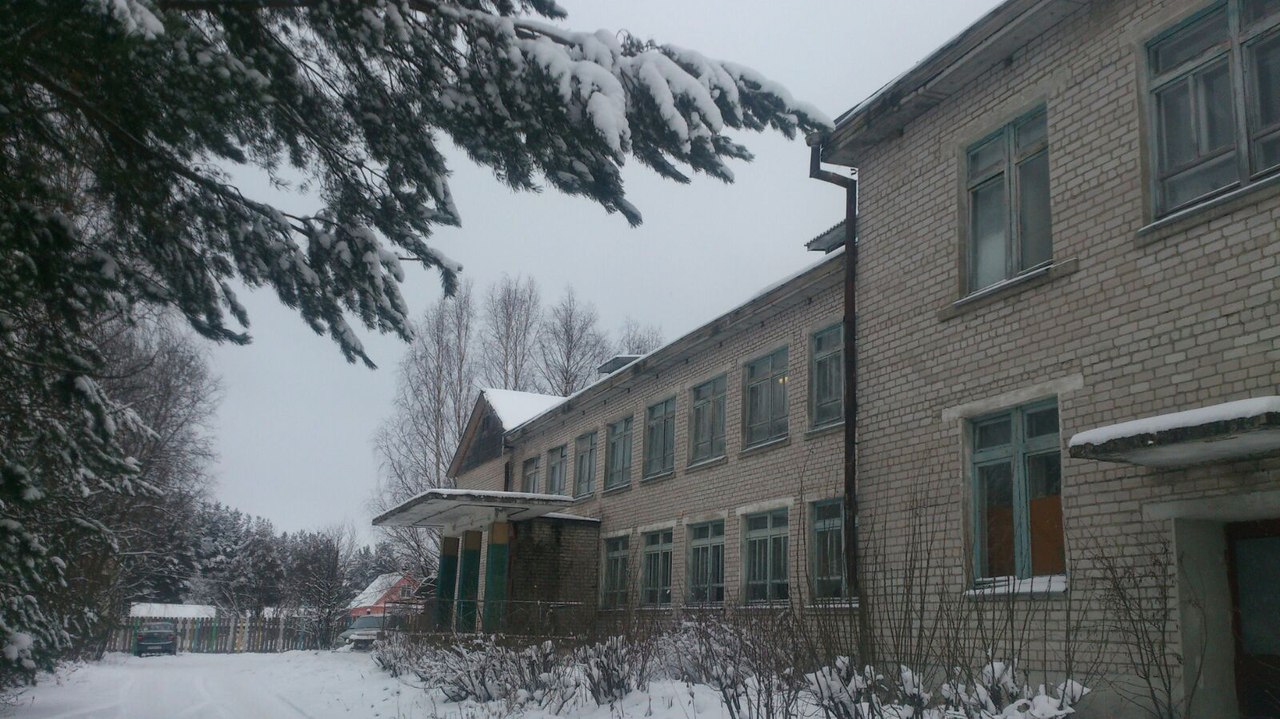 2018 годI. Характеристика проблем, на решение которой направлена ПрограммаВариант для образовательных организаций сотносительно низкими результатами обученияМБОУ « Аргуновская ОШ № 11» является общеобразовательной организацией, основной задачей которой является реализация в полном объеме образовательных программ в соответствии с установленными требованиями. Качество подготовки обучающихся МБОУ « Аргуновская ОШ № 11»   на протяжении многих лет, в целом, соответствует средним показателям по Вельскому муниципальному району, а по ряду предметов (математика, русский язык, история, иностранный язык, физика, обществознание, информатика) ниже.Результаты качества знаний:            Успеваемость:Результаты итоговой аттестации выпускников основной школы2017 год         В 2016-2017 учебном году 100  % учащиеся основной школы успешно прошли итоговую аттестацию в форме ОГЭВыводы:  ОУ необходимо активизировать работу, направленную на повышение качества знаний обучающихся.                                      Результаты определения выпускников школы     Вывод: уровень подготовки учащихся основной школы средний. Выпускники школы являются конкурентноспособными при поступлении в  учебные заведения.Учащиеся успешно определяются с выбором  учебных заведений и в основном поступают на бюджетные места.     В школе создана программа по работе с одарёнными детьми, которая включает в себя:организацию участия учащих в олимпиадах, конкурсах и конференциях различного уровня;подготовку и проведение предметных и внеклассных мероприятий для развития творческих способностей учащихся в различных сферах деятельности;организацию целенаправленной работы с родителями по оказанию помощи в воспитании творческого ребёнка;работу с педагогами направленную на использование современных образовательных технологий для развития индивидуальных способностей отдельных учащихся класса.Участие учащихся во Всероссийской олимпиаде школьников  Участие в других олимпиадахРезультативность участия обучающихся в мероприятиях творческой направленности  - конференции- интеллектуальные игры:б) творческая (иная) направленность- конкурсыРезультативность участия обучающихся в мероприятияхспортивной направленности (личное первенство)Вывод:  школа продолжает развивать  спортивное направление. Результатом этого является увеличение количество призовых мест на легкоатлетическом многоборье среди сельских школ. С каждым годом количество сдавших нормы ГТО увеличивается. Активно работает спортивный клуб «Аргун». Вместе с тем, улучшение качества образования остаётся актуальной задачей. На всех уровнях образования имеются дети с низкими результатами обучения. В одних случаях это обусловлено, в первую очередь, неблагополучием семей, в которых воспитываются такие дети, в других – неэффективностью применяемых форм и методов обучения. Каждый раз важно определить точные причины неуспеваемости и на этой основе сформировать стратегию работы с ребенком и его семьёй. Одновременно с этим должна быть обеспечена методическая поддержка учителей   и других педагогических работников, работающих с детьми, имеющими низкие результаты обучения.Следует предусмотреть мероприятия, направленные на обеспечение отсутствия или ликвидацию пробелов в базовых (опорных) знаниях, а также на повышение учебной мотивации неуспевающих или слабоуспевающих детей. Более широко должны применяться индивидуальный подход и индивидуальные формы работы с отстающими обучающимися. Результатом работы в этом направлении должно стать сокращение разрыва в образовательных результатах между разными группами обучающихся.  Совершенствование содержания и технологий общего образования должно опираться на требования федеральных государственных образовательных стандартов. Предстоит продолжить работу по внедрению новых стандартов, в том числе для обучающихся с ограниченными возможностями здоровья. В рамках преподавания предметных областей будет обеспечена также реализация концепций развития образования по конкретным областям знания.Условием повышения качества образования является развитие технологической среды школы. В этом направлении актуальной задачей является формирование информационных и образовательных ресурсов, необходимых для организации учебного процесса с применением электронного обучения и дистанционных образовательных технологий.В решение каждой из названных проблем должны быть включены родители обучающихся, другие взрослые, готовые сотрудничать с администрацией, педагогами и совместно улучшать работу школы. Именно такие родители должны быть представлены в Совете учреждения, родительском комитете, им должны быть предоставлены реальные возможности для участия в управлении школой. Совершенствование деятельности по реализации общеобразовательных программ должно быть тесно связано с развитием дополнительного образования в учреждении, а также с мерами по формированию внутренней системы оценки качества образования.  II. Цель и задачи ПрограммыЦелью Программы является повышение качества подготовки обучающихся, прежде всего – обучающихся, воспитывающихся в неблагоприятных социальных условиях, обеспечение соответствия качества потребностям различных групп обучающихся и  их родителей, задачам социально-экономического развития МБОУ « Аргуновская ОШ № 11».            Задачи Программы: 1. Совершенствование образовательной деятельности по общеобразовательным программам на основе внедрения новых технологий и обновления содержания общего образования; 2.Развитие дополнительного образования детей в Учреждении; 3.Совершенствование внутренней системы оценки качества образования;III. Мероприятия ПрограммыРешение задач Программы обеспечивается путем реализации системы соответствующих мероприятий.В рамках задачи 1 "Совершенствование образовательной деятельности по общеобразовательным программам на основе внедрения новых технологий и обновления содержания общего образования" будут реализованы следующие мероприятия:Мероприятие 1.1 «Повышение качества подготовки обучающихся, воспитывающихся в неблагоприятных  ( сложных) социальных условиях и имеющих низкие результаты обучения ( затруднения в обучении)??????      СОЦИАЛЬНЫЙ ПАСПОРТ ШКОЛЫИНФОРМАЦИЯ О СЕМЬЕпо состоянию на 01.06.2017 г.Информация о ребенкеВывод: Стабильно растёт  количество обучающихся в школе.  При этом увеличивается количество многодетных семей, по- прежнему высокие показатели неполных семей. В рамках мероприятия 1.1:1.) Будут усовершенствованы / разработаны и внедрены процедуры выявления детей, воспитывающихся в сложных социальных условиях / процедуры диагностики социальных и педагогических причин неуспеваемости обучающихся, имеющих низкие / стабильно низкие результаты обучения;2.) Будет обеспечена методическая поддержка учителей и других педагогических работников, работающих с детьми, воспитывающимися в сложных социальных условиях / имеющими стабильно низкие результаты обучения, в рамках организации работы школьных методических объединений и участия в работе районных методических центров;3.) Будет обеспечена методическая и информационная поддержка учителей и других педагогических работников по вопросам обучения и воспитания детей( посещение  семинаров, курсов, вебинаров), находящихся в сложных социальных условиях и испытывающих затруднения в обучении, использования имеющихся по данной проблеме практических наработок;4.)Будут реализованы меры, направленные на обеспечение отсутствия или ликвидацию пробелов в базовых (опорных) знаниях/отстающих/ обучающихся, воспитывающихся в сложных социальных условиях.5.) Будут более широко применяться индивидуальный подход и индивидуальные формы работы с отстающими обучающимися;6.) Будут реализованы меры по повышению учебной мотивации детей, воспитывающихся в сложных социальных условиях / имеющих низкие результаты обучения на основе учета, развития и формирования познавательных, творческих интересов обучающихся, а также интересов, связанных с их жизненными планами;7.)Будут предусмотрены механизмы стимулирования педагогических работников, обеспечивающих высокую / положительную динамику обучения и развития детей, воспитывающихся в сложных социальных условиях / испытывающих затруднения в обучении или имеющих высокую результативность работы с детьми, воспитывающимися в сложных социальных условиях* / испытывающих затруднения в обучении;мероприятие 1.2 «Реализация инновационных программ / проектов для отработки новых технологий и содержания обучения и воспитания»В рамках мероприятия 1.2 будут реализованы следующие инновационные программы / проекты:Программа «Воспитание гражданственности через систему волонтерской деятельности».мероприятие 1.3 «Совершенствование содержания и технологий общего образования в соответствии с требованиями федеральных государственных образовательных стандартови с учетом концепций модернизации конкретных областей»    В рамках мероприятия 1.3:1.)Будет продолжено внедрение федерального государственного образовательного стандарта основного общего образования;График поэтапного перехода на ФГОС2.) Будет обеспечено внедрение федеральных государственных образовательных стандартов образования обучающихся с ограниченными возможностями здоровья;Мероприятие 1.4 «Повышение профессионального уровня работников, обеспечивающих реализацию основных общеобразовательных программ»;В рамках мероприятия 1.4:1.) Будут выполнены мероприятия Плана по организации применения профессиональных стандартов в Учреждении;2.)  Будет обеспечено повышение профессионального уровня управленческих и педагогических работников, работающих с детьми, имеющими затруднения в обучении, а также с детьми с ограниченными возможностями здоровья и инвалидностью;3.) Будут созданы условия для участия работников Учреждения в конкурсах профессионального мастерства различного уровня.4.)Педагогические работники учреждения  систематически проходят повышение квалификации и профессиональную переподготовку по вопросам:внедрения федеральных государственных образовательных стандартов и реализации концепций модернизации конкретных областей знания;применения методики преподавания по межпредметным технологиям;Перспективный план аттестации руководящих и педагогических работниковМБОУ «Аргуновская ОШ № 11»            - курсовая подгот.                    - аттестация  Мероприятие 1.5 «Развитие и повышение эффективности использования технологической среды учреждения»С 2012 года школе представлен статус пилотной  площадки Научно-методического совета по математике Министерства образовании и науки РФ. (Протокол №4 от 03.09.2012г.)Проект: «Повышение качества общего математического образования за счетсоздания и использования электронного контента исследовательскогообучения математике в соответствии с требованиями ФГОС»Цель проекта: является решение проблем науки и практики, связанных с внедрением всистему математического образования Архангельской области интерактивных геометрических сред в соответствии с требованиями ФГОС ООО, а также с решением задач модернизации математического образования, предусмотренных проектом Концепции развития математического образования в Российской Федерации. В планах продолжить работу в данном проекте  с использованием ИГС « Geogebra» в урочной и внеурочной деятельности.Мероприятие 1.6. «Расширение участия родителей, жителей микрорайона / жителей поселкав образовательной деятельности и в управлении учреждением»Результатами реализации мероприятия 1.6 станут:1.) Обеспечение более действенного участия родителей в управлении учреждением, в работе коллегиальных органов:-Совет школы,-Совет профилактики,2.)В планировании и организации жизнедеятельности как всей школы, так и отдельных детских (детско-взрослых) коллективов в рамках классов, кружков, секций и т.д.;3.)Расширение участия родителей, обучающихся и жителей микрорайона / жителей поселка во внеурочной и досуговой деятельности, в работе объединений по интересам, работа школьного спортивного клуба « Аргун»; В рамках задачи 2«Развитие дополнительного образования в Учреждении» будут реализованы следующие мероприятия:2.Развитие дополнительного образования детей в Учреждении; Воспитание на основе общечеловеческих и научных ценностей, усиление внимания к патриотическому, гражданскому и нравственному воспитанию.Формирование высоких нравственных качеств личности: милосердия, доброты, порядочности и др.Формирование устойчивого интереса к знаниям, способности к самообразованию.Совершенствование системы трудового воспитания школьников, с ориентацией на новые социально-экономические условия.Создание условий, благоприятных для укрепления физического, нравственно-психического здоровья учащихся школы, формирование здорового образа жизни.  Создание условий для привлечения к занятиям в системе дополнительного образования детей большего числа учащихся среднего и младшего возраста; Координация деятельности и взаимодействия всех звеньев системы: базового и дополнительного образования, школы и социума, школы и семьи. Обращение к личностным проблемам обучающихся, формирование их нравственных качеств, творческой и социальной активности. изучение интересов и потребностей обучающихся в дополнительном образовании детей;Сотрудничество с семьями учащихся, работа с родителями, изучение интересов и потребностей обучающихся и их родителей в дополнительном образовании детей.Формирование интереса учащихся к изучению отечественной истории, культуры, краеведения, истории и культуры других народов, – формирование такого мышления осуществляется в процессе урочной и внеурочной работы.Развитие школьного самоуправления.Развитие материальной базы и инфраструктуры воспитательной работы.В рамках задачи 3 «Совершенствование внутренней системы оценки качества образования» будут реализованы следующие мероприятия:мероприятие 3.1. «Обновление / коррекция системы показателей и средств оценки качества образовательной деятельности учреждения  и качества подготовки обучающихся по всем учебным предметам / по основным предметам на всех уровнях общего образования, увязанной с показателями на федеральном, региональном и местном уровнях»Результатами реализации мероприятия 3.1 станут:1.)Формирование фонда оценочных средств для проведения процедур внутренней оценки качества подготовки обучающихся*; 2.) Повышение открытости процедур и результатов оценки качества образования;Активизация работы в системе « Дневник.ру»3.)В рамках внутренней системы оценки качества образования будет проводиться оценка качества образовательной деятельности не менее 1 раза в год.Приложениек Программе развития учрежденияЦелевые индикаторы и показатели ПрограммыУчебный годНачальная школаОсновная школаВсего по школе2013 – 201438,3%39,02%38,2%2014 - 201546,34%45,83%46,07%2015 - 201640,43 %33, 9 %36,89%2016-201740%36,54%38,24%Учебный годНачальная школаОсновная школаВсего по школе2013 - 201498,36%97,6%99%2014 - 2015100%98%99%2015 - 201698,44%96,43%97,5%2016-201796,7%96%96,5%№ п/п№ ОУчисленность выпускного класса на конец годакол-во допущенных к ГИА  (ОГЭ+ГВЭ)кол-во сдававших ОГЭкол-во сдававших ОГЭКол-во человек, получивших баллыКол-во человек, получивших баллыКол-во человек, получивших баллыКол-во человек, получивших баллыуспеваемостьуспеваемостькачествокачествосредний баллср. оценка   2017ср. оценка  2016ср. оценка  2015№ ОУчел.челчел.%"2""3""4""5"чел.%чел.%ср. оценка   2017ср. оценка  2016ср. оценка  20151русский язык888100%03508100%563%264342Математика888100%06208100%225%123343Обществознание888100%08008100%00%20334История88113%01001100%00%1035Биология88563%03205100%240%25336Физика88113%01001100%00%19327Информатика------------42--8География88113%0 0 0 1 1100%1100%29  52014 – 15 уч.г.2015 – 16 уч.г.2016 – 17 уч.г.Количество выпускников9119Поступили: 9119В т.ч.        10 класс432                  ССУЗ587ЭтапКол-во участниковКол-во призеровКол-во победителейШкольный4 класс:5-9классы:1128314211Муниципальный21НазваниеКол-во участниковКол-во призеров и победителейРегиональный этап школьной олимпиады по русскому языку, математике, литературному чтению, окружающему миру989934 33НазваниеОрганизаторКол-во участниковКол-во призеров, победителейШкольная конференция исследовательских работ « Взгляд»Ивакина Н.Ю.Басова М.К.Боталова Ю.Н.Лодыгина О.К.Макарьина О.С.Красильникова О.Г.Прилучная Т.В.Щекина А.Н.111111112 место3 местоУчастие1 место3 место1 место2 место3 местоНазваниеНазваниепредметпредметКлассРезультатРезультатРезультатРайонная интеллектуальная игра Районная интеллектуальная игра музыкамузыка6Участие, 5местоУчастие, 5местоУчастие, 5место Районная  литературная  игра по обществознанию «Я – гражданин России» Районная  литературная  игра по обществознанию «Я – гражданин России» обществознание обществознание8участиеучастиеучастиеРайонная интеллектуальная игра    «Красная Книга»Районная интеллектуальная игра    «Красная Книга»биологиябиология5участиеучастиеучастиеИнтеллектуальная игра среди учеников 5кл. ДДТ   Интеллектуальная игра среди учеников 5кл. ДДТ   5участиеучастиеучастиеРайонная интеллектуальная игра среди учеников 6кл. ДДТРайонная интеллектуальная игра среди учеников 6кл. ДДТ6УчастиеучастиеУчастиеучастиеУчастиеучастиеРайонная игра «Безопасное колесо» ДДТРайонная игра «Безопасное колесо» ДДТ4участиеучастиеучастиеР.М. Познавательное мероприятие «Химический  фестиваль»Р.М. Познавательное мероприятие «Химический  фестиваль»химияхимия8участиеучастиеучастиеРайонная интеллектуальная игра по станциямРайонная интеллектуальная игра по станциям1участиеучастиеучастиеРайонная интеллектуальная  игра по математике Районная интеллектуальная  игра по математике математикаматематика5 - 63 место3 место3 местоРайонная интеллектуальная игра «Символы России»Районная интеллектуальная игра «Символы России»Литературное чтениеЛитературное чтение4Участие 4 местоУчастие 4 местоУчастие 4 местоРайонный познавательный час среди 3 классов «Народные промыслы Архангельской области»333 место3 местоИнтеллектуальная игра среди учеников 8кл. ДДТ88УчастиеУчастиеИнтеллектуальная творческая игра « Тропа испытаний»математикаматематика7777УчастиеМероприятиеФ.И. ученикаФ.И. ученикаРезультатФ.И.О. руководителяВсероссийский уровеньВсероссийский уровеньВсероссийский уровеньВсероссийский уровеньВсероссийский уровеньКонкурс творческих работ  «День матери»Конкурс творческих работ  «День матери»Хамалинский Артем1 местоКрасильникова О.Г.Региональный уровеньРегиональный уровеньРегиональный уровеньРегиональный уровеньРегиональный уровеньСоревнования работников Лесного хозяйства Арх.обл., между экологическими отрядами школ.Соревнования работников Лесного хозяйства Арх.обл., между экологическими отрядами школ.6 класс1 место Красильникова О.Г.Районный уровеньРайонный уровеньРайонный уровеньРайонный уровеньРайонный уровеньКонкурс «Новогодняя игрушка»Конкурс «Новогодняя игрушка»Захаров К.3 местоМакарьина О.С.Конкурс «Новогодняя игрушка»Конкурс «Новогодняя игрушка»Юрьев А.2 местоИвакина Н.Ю.Конкурс «Новогодняя игрушка»Конкурс «Новогодняя игрушка»Коротаева А.3 местоКрасильникова О.Г.Конкурс «Новогодняя игрушка»Конкурс «Новогодняя игрушка»Сливащенко С.3 местоЩекина А.Н.Конкурс «Новогодняя игрушка»Конкурс «Новогодняя игрушка»Третьяклв В.участиеКрасильникова О.Г.Конкурс поделок « Символ года»Конкурс поделок « Символ года»Ляпунов П.3 местоБасова М.К.Конкурс поделок « Символ года»Конкурс поделок « Символ года»Третьякова Д.участиеСумарокова Н.И.Конкурс « Старая новогодняя открытка»Конкурс « Старая новогодняя открытка»Коротаева А.3 местоКрасильникова О.Г.Конкурс « Старая новогодняя открытка»Конкурс « Старая новогодняя открытка»Сынкова К.3 местоЛодыгина О.К.Конкурс « Старая новогодняя открытка»Конкурс « Старая новогодняя открытка»Жукова К.3 местоЩекина А.Н.Конкурс рисунков, плакатов «Земля- мой дом»Конкурс рисунков, плакатов «Земля- мой дом»Вдовина П., Савинская О.участиеТропина Т.И.Конкурс рисунков, плакатов «Земля- мой дом»Конкурс рисунков, плакатов «Земля- мой дом»Скотникова МучастиеКрасильникова О.Г.Конкурс рисунков, плакатов «Земля- мой дом»Конкурс рисунков, плакатов «Земля- мой дом»ЯнковскаяВ.участиеМакарьина О.С.Конкурс поделок « Стань заметней»Конкурс поделок « Стань заметней»Скотникова М.2 местоКрасильникова О.Г.Конкурс поделок « Стань заметней»Конкурс поделок « Стань заметней»Кошутина ДучастиеМакарьина О.С.Конкурс компьютерных плакатов « Планета моей мечты»Конкурс компьютерных плакатов « Планета моей мечты»Субботовский Н.2 местоКрасильникова О.Г.Конкурс компьютерных плакатов « Планета моей мечты»Конкурс компьютерных плакатов « Планета моей мечты»Скотникова М.1 местоКрасильникова О.Г.« Живая классика»« Живая классика»Петухова Д.участиеКрасильникова О.Г.Пушная П.участиеБасова М.К.НазваниеОрганизатор (уровень)Кол-во участниковКол-во победителей и призеровРайонный конкурс «Знатоки математики»«Знатоки русского языка»«Знатоки английского языка»район221УчастиеУчастиепризёрРайонный конкурс « Старые новогодние открытки»район43 местоРайонный конкурс «Петух – символ 2017г.»районный52место – 1уч.3место – 3уч.Районный конкурс «Живая классика»район1участиеРайонный конкурс «Земля – мой дом»5кл. -2уч.1кл. – 4уч.участиеРайонный конкурс математических задач с краеведческим содержаниемрайон11 местоВсероссийский конкурс творческих работ «День матери»Всерос.11место3место (1)Парад юных войск район10 (3кл.)участиеДистанционная викторина по ПД Д «Безопасное колесо»район4кл.участиеРайонный конкурс – фестиваль «Сохраним планету Земля»район3кл.(5чел.)1 местоМероприятиеФ.И. ученикаУровень участия/ итогиФ.И.О. руководителяМероприятиеФ.И. ученикамуниципальныйФ.И.О. руководителяЛегкоатлетическое четырёхборье среди сельских школМакарьин ГригорийМуниципальный/ 1 место (прыжки в длину) Лукинская Н.К.Легкоатлетическое четырёхборье среди сельских школМакарьин ГригорийМуниц./ 1 место (бег 60 м.) Лукинская Н.К.Легкоатлетическое четырёхборье среди сельских школМакарьин ГригорийМуниц./ 1 место (комплексный зачёт) Лукинская Н.К.Легкоатлетическое четырёхборье среди сельских школЗвездина КираМуниц./ 2 место (прыжки в длину с разбега) Лукинская Н.К.Нормы ГТОЗвездин МатвейСеребрянный значок Лукинская Н.К.Нормы ГТОПожинский КонстантинСеребрянный значок Лукинская Н.К.КлассыВсегоДети из полных семейДети из полных семейДети из неполных семейДети из неполных семейДети из многодетных семейДети из многодетных семейДети из мало-обеспеченных семейДети из мало-обеспеченных семейДети из семей, находящихся в СОПДети из семей, находящихся в СОПКлассычел.чел.%чел.%чел.%чел.%чел.%1-461548971115251625005-9523975132515296121210-11000000000001-91139382201830273227111-1100000000000КлассыВсегоДети, состоящие на ВШУДети, состоящие на ВШУДети. Состоящие на учете в ТКДН и ЗП Дети. Состоящие на учете в ТКДН и ЗП Дети, состоящие на учете в ОДНДети, состоящие на учете в ОДНДети родители которых инвалидыДети родители которых инвалидыКурящие детиКурящие детиКлассычел.чел.%чел.%чел.%чел.%чел.%1-461230011,600005-9522411,911,90071310-11000000000001-91134410,921,700761-1100000000000Уч.год1 класс2 класс3 класс4 класс5 класс6 класс7 класс8 класс9 класс2011-2012+2012-2013++2013-2014+++2014-2015++++2015-2016+++++2016-2017++++++2017-2018+++++++2018-2019++++++++2019-2020+++++++++№ п/пФ.И.О.Дата рождения, образование, год окончание учеб. заведенияДолжность/предмет;Стаж общ./педаг.Действующая категорияДата прохождения аттестацииДата планируемой аттестацииДата прохождения курсовУчастие в конкурсах2017-20182018-20192019-20202020-20212021-20221Баракшина Ирина Владимировна04.09.1961, высшее, 1982Директор, 21СЗД02.12.2013-20.12.20132016-20201Баракшина Ирина Владимировна04.09.1961, высшее, 1982учитель начальных классов, 32/31СЗД26.10.201526.10.202018.03.2013-29.03.2013(108ч) нач кл2016-20202Боталова Юлия Николаевна17.09.1981, высшее, 2006заместитель директора по учебной работе,10первая22.04.201622.04.202101.01.2014-30.09.201429.08.2016-30.08.20162017-20212Боталова Юлия Николаевна17.09.1981, высшее, 2006учитель математики,15/15первая22.04.201622.04.202117.02.2014-23.03.2014(108ч) матем2017-20213Красильникова Ольга Геннадьевна07.06.1961, высшее, 1978заместитель директора по воспитательной работепервая29.05.201329.05.201810.09.2013-10.06.2014(72ч) матем.28.02.2011-15.11.2013(108ч) матем18.05.2016 ОВЗ2014-20183Красильникова Ольга Геннадьевна07.06.1961, высшее, 1978учитель математики, физики, 34/34первая29.05.201329.05.201810.09.2013-10.06.2014(72ч) матем.28.02.2011-15.11.2013(108ч) матем18.05.2016 ОВЗ2014-20183Красильникова Ольга Геннадьевна07.06.1961, высшее, 1978учитель информатикипервая29.05.201329.05.201810.09.2013-10.06.2014(72ч) матем.28.02.2011-15.11.2013(108ч) матем18.05.2016 ОВЗ2014-20183Красильникова Ольга Геннадьевна07.06.1961, высшее, 1978учитель изо, черченияпервая29.05.201329.05.201810.09.2013-10.06.2014(72ч) матем.28.02.2011-15.11.2013(108ч) матем18.05.2016 ОВЗ2014-20184Прилучная Татьяна Викторовна31.10.1968, высшее, 1989учитель истории и обществознания,28/28СЗД20.10.201420.10.201907.11.2011-29.12.2012(108ч) рус.яз. и лит.13.05.2015-16.05.2015(16ч) история, общ.2015-20195Лодыгина Ольга Кирилловна23.04.1964, высшее, 1990учительначальных классов,34/34СЗД15.12.201415.12.201921.01.2013-01.02.2013(72ч) ОРКСЭ2015-20195Лодыгина Ольга Кирилловна23.04.1964, высшее, 1990учитель ОРКСЭСЗД15.12.201415.12.201921.01.2013-01.02.2013(72ч) ОРКСЭ2015-20196Ивакина Наталия Юрьевна09.10.1968 среднее специальное, 1990учительначальных классов,22/16СЗД24.11.201424.11.201911.01.2016-30.01.2016(72ч) нач кл15.01.2016-22.01.2016(16ч)2015-20197Макарьина Ольга Сергеевна01.09.1987,высшее, 2017учительначальных классов,5/5без категории8Тропина Тамара Ивановна16.05.1961, высшее, 1983учитель биологии, географии, химии,34/34первая19.02.201619.02.202122.03.2010-29.12.2012(108ч) биолог2017-20219Щекина Александра Николаевна22.07.1985, высшее, 2013учитель географии и музыки10/4первая22.04.201622.04.202110.11.2014-29.11.2014(108ч) геогр.2017-202110Басова Марина Константиновна27.08.1981, высшее, 2008учительрусского языка и литературы,15/8СЗД16.11.201516.11.202026.08.2013-24.10.2014(108ч) анг яз2016-202011Макарьина Надежда Николаевна27.05.1964,среднее специальное не педагогическое, 1983учитель технологии, изо,36/21СЗД30.11.201530.11.202010.12.2012-07.02.2014(108ч) тех, изо, черчен.2016-202012Лукинская Наталия Клавдиевна19.12.1975, среднее специальное,1996учительфиз.культуры, 21/21первая23.06.201623.06.202118.01.2010-29.12.2012(108ч) физ-ра2017-202113Полячихина Ольга Ивановна12.01.1978,высшее, 2000учитель английского языка,16/16высшая30.10.201430.10.201924.09.2012-04.08.2013 (108 ч)2017-2023*                               1.    Концептуальные ориентиры ПрограммыСельский школьник имеет ограниченные информационные возможности. Все учащиеся школы продолжают образование в средней школе, техникуме, и многие получают высшее образование. Школа должна создать для ребенка базу уверенности в себе, умение находить для себя ресурсы. Миссией школы является предоставление максимально широкого поля образовательных и воспитательных возможностей наибольшему числу учащихся, в соответствии с их личными потенциалами, образовательными потребностями, социокультурными нормами и ценностями. Школа ставит своей целью стать для ребенка местом, в котором ему хорошо, комфортно и интересно каждому, поэтому мы в своей работе реализуем свою модель воспитательной работы.Новая школа должна создать новую систему стимулирующего и педагогически целесообразного влияния на жизнедеятельность учащихся, служащего целям гражданского, духовного и физического становления личности, учета и развития способностей и интересов школьников, их прав на свободный выбор видов и форм внеучебной деятельности, развития принципов природосообразности и культуросообразности как основы воспитательного процесса.  В основу системы воспитания педагогический коллектив школы считает необходимым положить следующие исходные принципы:принцип гуманистического воспитания;принцип личностно ориентированного подхода. Развитие личности происходит в социуме прежде всего в учебно-познавательной деятельности, в организации разнообразной и интересной жизни коллектива школы, в работе объединений по интересам, в свободном общении, в личной жизни растущего человека;принцип здоровьесберегающий. Важно воспитать у школьников ответственное отношение к своему здоровью, как важнейшему элементу будущего благополучия, добиться у учащихся понимания того, что здоровый образ жизни – это норма;принцип природосообразности: обязательный учет природы ребенка, его половозрастных особенностей, максимальное сближение развития и жизни детей с жизнью живой природы;принцип деятельного подхода. Воспитание через организацию интересной для ребенка деятельности: игровой, трудовой, досуговой, творческой;принцип толерантности.   Основой содержания воспитательного процесса являются общечеловеческие и национальные культурные ценности, ведущие идеи воспитывающей деятельности:возвышение личности каждого ученика на основе формирования вокруг него культурной микросреды и осознания им уникальности и самооценки своей индивидуальности;помощь в формировании новых потребностей, более сложных и высоких, чем естественные, природные потребности, обусловленные возрастом.Для осуществления этих принципов необходимо применять диагностические методики, помогающие изучить познавательные интересы, возможности, склонности учащихся, предоставить им широкий выбор секций, кружков, объединений, стимулирующих проявление инициативы. Педагоги должны корректировать и регулировать выбор, советовать, рекомендовать, проводить диагностику развития и необходимую коррекцию условий и ситуаций развития.Эффективным средством воспитания должно стать ученическое самоуправление как совместная деятельность педагогов и учащихся по управлению деятельностью своего учебного коллектива. 2.  Проблемный анализ текущего состояния развития и готовности к переходу на новый  этап развития. Проблемный анализ как базовый этап управленческого цикла позволяет обоснованно выделить совокупность проблем, которые необходимо и возможно ре- шать в первую очередь, создавая условия для развития школы. Исходя из того, что проблемный анализ предполагает рассмотрение школы как системы, состоящей из элементов (цели деятельности; результаты деятельно- сти школы; процессы обучения, развития и воспитания) и структуры образователь- ного процесса (содержание образования, методы, формы и средства обучения, воспитания и развития), следует отметить направленность настоящей Программы на развитие школы. Прежде всего Программа развития ориентирована на осново- полагающие качественные изменения в участниках образовательных отношений – воспитанник, школьник, семья (родитель), а также их непосредственного окру- жения (материально-пространственной средыС целью выявления  потенциального ресурса воспитания ежегодно проводится мониторинг качества воспитания по Н.П.Капустину - это система сбора, анализа, отслеживания, коррекции, сопоставления результатов наблюдения для обоснования стратегии и прогноза развития. Мониторинг выступает системным способом оценки качества воспитательного процесса, действенности форм, способов, приемов воспитательного воздействия. Он позволяет адаптивно корректировать процесс становления личности, устранять негативные подходы, обеспечивать эффективность воспитательного процесса.Проблема программы - индивидуализация системы обучения экологии в современной развивающей школе, низкий уровень любознательности, трудолюбия.3. Механизмы реализации Программы	Мероприятия, направленные на реализацию Программы:Ежегодно  директором школы совместно со старшей вожатой разрабатывается план воспитательной работы, который обсуждается на педсовете школы и утверждается директором школы. Вопросы воспитательной работы школы регулярно обсуждаются на педагогических советах.Организуется работа МО классных руководителей.Педагогические исследования в целях совершенствования и корректировки воспитательной работы.	Организация внутришкольного контроляКонтроль реализации Программы осуществляет администрация школы в форме обязательного присутствия на всех общешкольных и некоторых классных мероприятиях, проверки документации, собеседований и др. Результаты контроля обсуждаются на педсоветах, совещаниях при директоре.Традиции школыВ школе собрали материал об участниках Великой Отечественной войны, об учителях , работавших в школе, о выпускниках, которыми можно гордиться. На первом этаже установлена памятная доска в честь выпускника Петра Брыкалова, погибшего во время боевых действий на Кавказе. В школе каждый год проходят дни Памяти П.Брыкалова.Большой популярностью в школе пользуется туризм и спортивное ориентирование. Каждую осень все ученики школы с большим интересом и энтузиазмом принимают участие в спортивно-туристическом мероприятии турслете. Это настоящий школьный праздник, здесь каждый – участник!Богаты трудовые традиции нашей школы. Ребята не только следят  за чистотой вокруг школы, но и облагораживают обелиск в память о погибших односельчанах в годы.Проходят дни Знаний, самоуправления, вежливости, толерантности, мужества. В школе функционирует Совет школы , в который входят учащиеся , родители и учителя. В школе  в 2011г создан экологический отряд « Экопатруль» участвуют  в системе экологического воспитания и  образования, ведут  работу по пропаганде знаний в области охраны окружающей средыС 2008г. работают учащиеся в отряде ЮИД « Зеленый огонек» активно содействуют школе в выработке у школьников активной жизненной позиции; изучают  Правила безопасного поведения на дорогах и улицах, овладевают  навыками проведения работы по пропаганде Правил дорожного движения и организация этой работы среди детей.Представители учащихся 5-9 классов объединяются в Совет Саршеклассников.Его задача – разработка школьных  коллективно –творческих дел; представление интересов учащихся в процессе управления школой; поддержка и развитие инициатив учащихся в школьной и общественной жизни; защита прав учащих4. Основные направления воспитательной деятельности-Патриотическое и гражданское воспитание  Патриотическое воспитание молодого поколения является первостепенной функцией каждого современного общества.Заполняя с раннего детства духовный мир подростка такими высокими понятиями, как «Родина», «Отечество», «Россия», государство воспитывает полноценных граждан.Педагогический и ученический коллектив ставит перед собой двуединую задачу: воспитание гражданственности как общечеловеческой нравственно-этической категории свободного человека и воспитание патриотизма в подлинном смысле этого понятия, воспитание любви к своей земле, к своему народу, к своему прошлому, к своей культуре и истории.Настоящий патриот должен быть здоров нравственно и физически, т.к. народная мудрость гласит: «В здоровом теле – здоровый дух». Поэтому к задаче патриотического воспитания теснейшим образом примыкает воспитание здорового образа жизни.Патриотическое воспитание ставит своими задачами:расширение кругозора школьников в области исторического прошлого нашего Отечества, воспитание на примерах мужества, героизма и мудрости нашего народа, а также развитие интеллектуальных способностей обучаемых, чувства коллективизма; пробуждение интереса к истокам русской истории, культуре и народному творчеству;воспитание чувства патриотизма с помощью достижений русского искусства, фольклора;развитие художественного вкуса и культуры учащихся на примерах духовных традиций русского народа;совершенствование организации досуга, приобщение к художественному творчеству, выявление талантов и дарований;формирование здорового образа жизни, поиск наиболее оптимальных средств сохранения и укрепления здоровья (имеется в виду здоровье физическое, психическое и социальное);приобщение к воспитательной работе семьи, включение семьи в единое воспитательное пространство.-Экологическое воспитание школьников реализовывается через природоохранную работу, классные мероприятия, праздники, общешкольные туристические слеты, исследовательские проекты, участие в конкурсах, выставках.Создать в школе экологические отряды. Воспитывать экологическую культуру и экологическое сознание школьников; активизировать практическую деятельность школьников экологической направленности;- организация систематических контактов учащихся с окружающей природной средой, прежде всего за счет весенних и осенних экологических практикумов в предметах естественного цикла в основной и полной средней школе;формирование у школьников представления об активном и здоровом образе жизни;содействие нравственному, эстетическому и трудовому воспитанию школьников.- усилить роль дополнительного экологического образования, научно-исследовательской деятельности учащихся в окружающей среде;вовлечение всех групп учащихся в проектную деятельность, направленную на решение экологических проблем местного социума Экологизация образовательного процесса – переход от позиции стороннего наблюдателя к позиции непосредственного участника всех природных   процессов.Это комплекс мероприятий, который включает в себя:- введение экологии в школьные предметы- проведение интегрированных уроков по разным предметам- разработка отдельных экологических подтем в разных курсах или пропустить их через всю программу предмета- проведение внеклассных мероприятий,- социально-значимых и исследовательских проектов-Трудовое воспитаниеТрудовое воспитание школьников реализуется через тимуровскую работу, участие в работе трудовых объединений.Организация деятельности трудового воспитания направлена на выполнение следующих воспитательных задач:Воспитание у учащихся трудолюбия, любви к земле, к природе родного края.Реализация экологического воспитания.Укрепление здоровья.Формирование трудовых умений и навыков по охране, использованию и воспроизводству      природных ресурсов.Соединение теоретического обучения с практикой.Формирование и воспитание всесторонне развитой личности.Подготовка учащихся к активной трудовой деятельности.Привлечение общественности к процессу трудового обучения и трудового воспитания.Подготовка к сознательному выбору профессии.-Формирование здорового образа жизни и профилактика зависимого поведенияНаправления работы:-     Формирование системы знаний о здоровье сбережении.Спортивно-массовая работа.Экологическое воспитание.Совместная деятельность по профилактике правонарушений, преступлений, зависимого поведения несовершеннолетних с  РОВД.Совместная деятельность с ГИБДД.                  Мероприятия:Плановый медицинский осмотр квалифицированными специалистами  из ЦРБ.Формирование системы знаний о здоровьесбережении решается на уроках, через систему классных часов, консультаций специалистов, тематических вечеров, викторин.Практические навыки формируются при работе трудовых объединений, проведении спортивных мероприятии, праздников, слетов и т.д.Одним из важных факторов укрепления физического, нравственно-психического здоровья учащихся является спортивно-массовая работа, которая реализуется через работу спортивных секций:  общей физической подготовки для разных возрастных групп.-Эстетическое воспитаниеОсуществляется через работу классных руководителей-Внеурочная деятельностьПрограмма внеурочной деятельности реализуется через:  -Трудовые объединения и тимуровскую работу.  -Общешкольные  традиционные мероприятия (спартакиада школьников, спортивные праздники,                     походы, экскурсии, туристический слёт, дни здоровья, месячник военно-спортивной работы, мероприятия, посвященные Дню Победы, и др.).-Мероприятия, намеченные Советом школы, классными коллективами, органами ученического самоуправления.-Участие в школьных, муниципальных, региональных и федеральных конкурсах, смотрах, выставках, акциях.-Школьное самоуправлениеУчастие школьников в самоуправлении способствует формированию их активной гражданской      позиции, умению принимать решения и отвечать за них.Общественное самоуправление школой осуществляют следующие структурные подразделения:-Общее собрание трудового коллектива.-Совет школы.-Педагогический совет.-Родительский комитет школы.-Совет старшеклассников.Деятельность общественного самоуправления школой строится на общечеловеческих принципах демократии, гуманности, гласности, открытости. Оно обеспечивает представление интересов детей и взрослых, права учителей, учащихся и их родителей; оптимальное сочетание единоначалия и участия в управлении общественности, коллективного принятия решений и персональной ответственности за их выполнение и результаты.-Работа с родителямиВажным звеном воспитательной работы школы является работа с родителями как с наиболее заинтересованными участниками образовательного процесса.Задачами такой работы являются:просвещение родителей в вопросах семейной педагогики;распространение новостей и пропаганда идей, связанных с развитием инновационных процессов в школе;привлечение родителей к активному участию в общественной жизни школы;изучение общественного мнения с целью выяснения степени удовлетворенности школой.Решение этих задач реализуется через следующие мероприятия:общешкольные и классные родительские собрания;работа родительского комитета и участие родителей в работе Совета школы;организация постоянно действующей консультационной службы для родителей;ежегодные отчеты перед родителями и представителями общественности о результатах работы за год и ходе реализации Программы развития;выставки творческих и исследовательских работ учащихся для родителей;мероприятия, организуемые и проводимые школой для родителей и жителей села;5.	Мероприятия, направленные на реализацию Программы:Ежегодно  ст.вожатой совместно с классными руководителями разрабатывается план воспитательной работы, который обсуждается на Совете школы и утверждается директором школы. Вопросы воспитательной работы школы регулярно обсуждаются на педагогических советах.Организуется работа МО классных руководителей.Педагогические исследования в целях совершенствования и корректировки воспитательной работы.	Организация внутришкольного контроляКонтроль реализации Программы осуществляет администрация школы в форме обязательного присутствия на всех общешкольных и некоторых классных мероприятиях, проверки документации, собеседований и др. Результаты контроля обсуждаются на педсоветах, совещаниях при заместителе директора и директоре6.    Возраст и контингент адресата Программы: участники образовательного процесса  МБОУ «Аргуновская ООШ»;   6,5 – 15 лет. 
 
                7. Предполагаемые результаты  работы по программе:Образовательные:эмоционально-ценностное отношение к экологической среде школы и поселка;возрастание познавательного интереса учащихся к общим законам природы, человеческого бытия, стремление приобрести универсальное образование и обширные экологические знания, ориентированные на практику;активизации познавательной деятельности учащихся;вовлечение учащихся в практическую  деятельность;формирование в каждом ребенке творческой деятельности личности с развитым самосознанием;привлечение детей к социально-значимой деятельности, проектам, исследованиям.Педагогические:использование новых технологий образовательного процесса, способствующих формированию системных знаний, экологического мышления, решению проблемных экологических вопросов;повышение научного уровня экологического образования, слияние обучения и воспитания в единый процесс, профориентации и трудовому воспитанию;взаимодействие участников проекта служит формированию гуманизации образовательного процесса;7.    Срок реализации Программы: Программа реализуется в период с 2017  по  2020 годы по этапам: 
  1 этап.- сентябрь2017– август 2018 год; 
 (проектировочный, разработка программы)  Проблемно-ориентированный анализ существующей воспитательной системы, исследование уровня воспитанности детей, их интересов и потребностей, исследование уровня семейного воспитания, оценка профессиональной подготовки педагогических кадров, изучение социальной среды  2 этап- сентябрь 2018 –август 2019 годы (творческий, реализация программы)   : Апробация и использование в воспитательном процессе ориентированных приемов, методов воспитания школьников, социальной и психолого-педагогической поддержки личности ребенка в процессе развития и раскрытия его индивидуальных особенностей. Переход в режим развития, функционирование основных воспитательных программ, мониторинг результативности воспитательной системы.Осуществление опытно-педагогической деятельности по моделированию и построению воспитательных систем классов.Моделирование системы ученического самоуправления 
  3 этап – август  2019 - август 2020 -: (итоговый) – внесение корректив в воспитательную систему, подготовка и запуск дополнительных, корректирующих программ.    - 
-  подведение итогов по реализации Программы; 
-  разработка Программы на следующий период времени.

В рамках данной концепции, воспитательная система школы начала работать в 1999 году и действует по настоящий момент. Первоначально она была рассчитана на 7 лет:8.    Ресурсное обеспечение Программы:     Финансирование мероприятий осуществляется: 
1.  За счет целевого выделения средств из бюджета муниципального 
общеобразовательного учреждения; 
2.  Из внебюджетных источников (средства спонсоров, меценатов и других 
инвесторов). 
  
9.Условия эффективной реализации программы:- программа предполагает систематизацию и определенную ориентацию школьников на самостоятельную жизнь, на подготовку к взрослой, самостоятельной жизни, на становление ученика как личности;- она обеспечивает целостность всего учебно-воспитательного процесса на период обучения школьников в учебном заведении;- системность, целенаправленность и регулярность в работе, что повышает уровень нравственного развития личности;- обеспечивает высокое качество, разнообразие форм и методов, формирование мировоззрения школьников, повышение уровня их воспитанности;- помогает педагогам искать собственные пути развития личности школьников.10. Условия действия и развития программы--Высокий уровень психолого-педагогических знаний, общей культуры каждого учителя, его профессиональной компетентности.--.Преодоление барьера между обучением и воспитанием путем повышения воспитательной функции урока.--. Ответственное отношение всех педагогов к выбору целей педагогической деятельности и оцениванию его результатов.-- Постоянный творческий поиск каждым педагогом форм,. методов, приемов,  средств достижения поставленных целей.-- Создание в школе атмосферы доброжелательности, открытости.Материальное обеспечениеВ школе работают  спортивные  секции, имеется спортивный зал, спортивная площадка на улице.Технические средства:магнитофоны;телевизоры;видеомагнитофоны;-      компьютеры, ноутбук;Спортивное оборудование:настольные игры;мячи, обручи, скакалки;стол и комплекты для тенниса;шахматы;маты для спортивных занятий Информационное обеспечениеПополняется библиотечный фонд, проводятся тематические выставки литературы, методических разработок и программ. Единица измеренияЕдиница измеренияБазовое значение (2017 год)2018 год2019 годКонечное значение (2020 год)Задача 1 «Совершенствование образовательной деятельности по общеобразовательным программам на основе внедрения новых технологий и обновления содержания общего образования»Задача 1 «Совершенствование образовательной деятельности по общеобразовательным программам на основе внедрения новых технологий и обновления содержания общего образования»Задача 1 «Совершенствование образовательной деятельности по общеобразовательным программам на основе внедрения новых технологий и обновления содержания общего образования»Задача 1 «Совершенствование образовательной деятельности по общеобразовательным программам на основе внедрения новых технологий и обновления содержания общего образования»Задача 1 «Совершенствование образовательной деятельности по общеобразовательным программам на основе внедрения новых технологий и обновления содержания общего образования»Задача 1 «Совершенствование образовательной деятельности по общеобразовательным программам на основе внедрения новых технологий и обновления содержания общего образования»Задача 1 «Совершенствование образовательной деятельности по общеобразовательным программам на основе внедрения новых технологий и обновления содержания общего образования»Доля педагогических работников / доля учителей, применяющих / успешно применяющих специальные подходы (индивидуальные формы и приемы, специальные диагностические, обучающие, корректирующие методики и др.) в работе с детьми, воспитывающимися в неблагоприятных / сложных социальных условиях и имеющих низкие результаты обучения / затруднения в обучении, в общем количестве педагогических работников / учителейпроцентовпроцентов697785100Доля учителей, освоивших методику преподавания по межпредметным технологиям и реализующих ее в образовательной деятельности, в общем количестве учителейпроцентовпроцентов46545462Доля педагогических работников, прошедших переподготовку или повышение квалификации по вопросам образования обучающихся с ограниченными возможностями здоровья и инвалидностью, в общемколичестве педагогических работников, работающих с детьми с ограниченными возможностями здоровьяпроцентовпроцентов8592100100Количество учебных предметов, обучение по которым ведется с применением электронного обучения, дистанционных образовательных технологийна уровне начального общего образования----на уровне основного общего образования1111на уровне среднего общего образования----Удельный вес численности детей, обучающихся в соответствии с федеральными государственными образовательными стандартамипроцентовпроцентов7283100100Задача 2«Развитие дополнительного образования в учреждении»Задача 2«Развитие дополнительного образования в учреждении»Задача 2«Развитие дополнительного образования в учреждении»Задача 2«Развитие дополнительного образования в учреждении»Задача 2«Развитие дополнительного образования в учреждении»Задача 2«Развитие дополнительного образования в учреждении»Задача 2«Развитие дополнительного образования в учреждении»Количество дополнительных общеразвивающих программ технической и естественно-научной направленности на каждом уровне образования (нарастающим итогом):единицединицна уровне начального общего образования-112на уровне основного общего образования-112на уровне среднего общего образования----Охват программами дополнительного образования детей в возрасте от 5 до 18 летпроцентовпроцентов70707580Удельный вес численности детей, занимающихся в спортивных кружках, организованных на базе школы, в общей численности обучающихсяпроцентовпроцентов55515463Удельный вес численности обучающихся от 14 лет, участвующих в деятельности молодежных общественных объединенийпроцентовпроцентов06811Задача 3 «Совершенствование внутренней системы оценки качества образования»Задача 3 «Совершенствование внутренней системы оценки качества образования»Задача 3 «Совершенствование внутренней системы оценки качества образования»Задача 3 «Совершенствование внутренней системы оценки качества образования»Задача 3 «Совершенствование внутренней системы оценки качества образования»Задача 3 «Совершенствование внутренней системы оценки качества образования»Задача 3 «Совершенствование внутренней системы оценки качества образования»Количество учебных предметов (на уровне начального общего образования – классов), в отношении которых применяются системы показателей оценки качества образовательной деятельности и качества подготовки обучающихся единицна уровне начального общего образования33456на уровне основного общего образования1717171818на уровне среднего общего образования-----